PRINCIPALS MEETING AGENDAMONDAY, MAY 22, 2023SANTA ROSA HIGH SCHOOL, 3:00 PM2023 – 2024 NBL GOVERNANCE MEETING SCHEDULE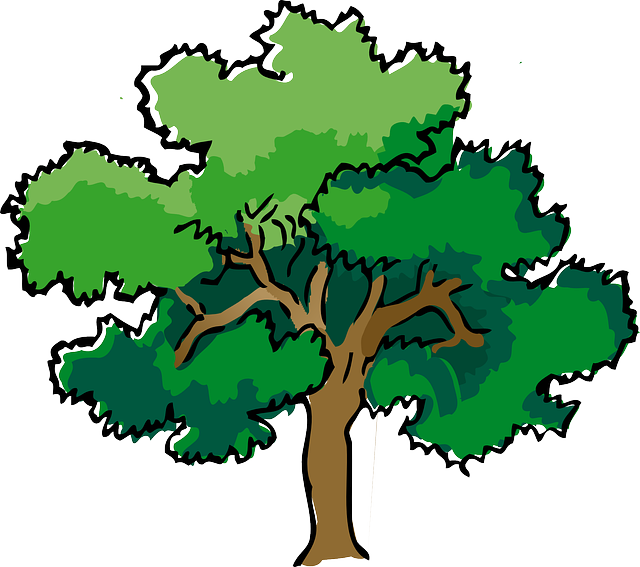 NORTH BAY LEAGUEJoe Ellwood, Commissionerjellwood@wscuhsd.org ; (707) 484-8410Dean Haskins, Commissionerdhaskins@srcs.k12.ca.us; (707) 484-0271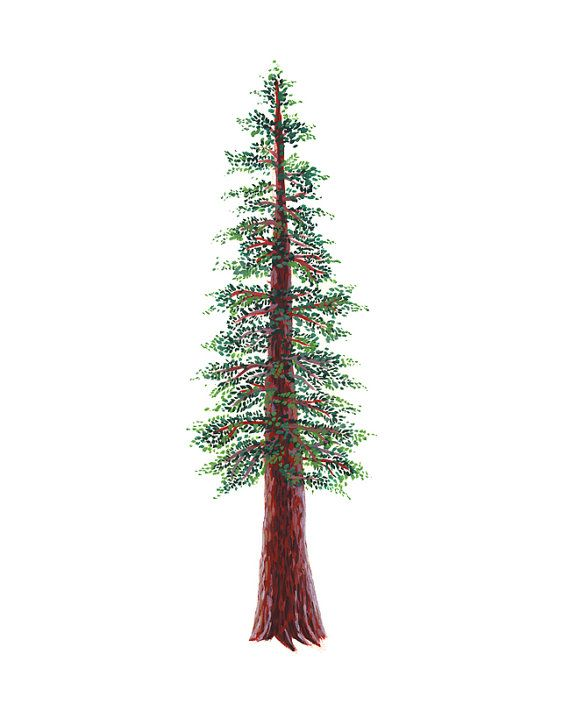 P = PresentP = PresentP = PresentP = PresentP = PresentP = PresentP = PresentP = PresentI. CALL TO ORDER AND ROLL CALLCALL TO ORDER AND ROLL CALLCALL TO ORDER AND ROLL CALLII.APPROVAL OF THE AGENDA                                                                                                            ACTION (DH)APPROVAL OF THE AGENDA                                                                                                            ACTION (DH)APPROVAL OF THE AGENDA                                                                                                            ACTION (DH)Motion to approve the meeting agenda.Motion to approve the meeting agenda.Motion to approve the meeting agenda.Santa Rosa/Ukiah 12-0 passedSanta Rosa/Ukiah 12-0 passedSanta Rosa/Ukiah 12-0 passedIII.APPROVAL OF THE NBL CONSENT AGENDA                                                                                    ACTION (DH)APPROVAL OF THE NBL CONSENT AGENDA                                                                                    ACTION (DH)APPROVAL OF THE NBL CONSENT AGENDA                                                                                    ACTION (DH)Motion to approve the consent agenda.Rancho Cotate/Ukiah 12-0 passedMotion to approve the consent agenda.Rancho Cotate/Ukiah 12-0 passedMotion to approve the consent agenda.Rancho Cotate/Ukiah 12-0 passedVolleyball Bylaw 13.102, 13.302Volleyball Bylaw 13.102, 13.302Volleyball Bylaw 13.102, 13.302Baseball/Softball pregame batting Bylaw 2.203,9.306Baseball/Softball pregame batting Bylaw 2.203,9.306Baseball/Softball pregame batting Bylaw 2.203,9.306IV.APPROVAL OF THE PREVIOUS MEETING MINUTES                                                                              ACTION (DH)APPROVAL OF THE PREVIOUS MEETING MINUTES                                                                              ACTION (DH)APPROVAL OF THE PREVIOUS MEETING MINUTES                                                                              ACTION (DH)Motion to approve meeting minutes from the 4/6/23 Principal’s meeting at Rancho Cotate HSUkiah/Montgomery 12-0 passedMotion to approve meeting minutes from the 4/6/23 Principal’s meeting at Rancho Cotate HSUkiah/Montgomery 12-0 passedMotion to approve meeting minutes from the 4/6/23 Principal’s meeting at Rancho Cotate HSUkiah/Montgomery 12-0 passedV.PUBLIC COMMENTPUBLIC COMMENTPUBLIC COMMENTPursuant to Education Code Section 54954.3 and Education Code Section 33353, any member of the public wishing to speak on any matter within the subject matter jurisdiction of the NBL, CIF, and NCS will be heard at this time. The time for such comment is no more than two (2) minutes per person on an item and no more than twenty (20) minutes total on an item or as designated by the Chair.Pursuant to Education Code Section 54954.3 and Education Code Section 33353, any member of the public wishing to speak on any matter within the subject matter jurisdiction of the NBL, CIF, and NCS will be heard at this time. The time for such comment is no more than two (2) minutes per person on an item and no more than twenty (20) minutes total on an item or as designated by the Chair.Pursuant to Education Code Section 54954.3 and Education Code Section 33353, any member of the public wishing to speak on any matter within the subject matter jurisdiction of the NBL, CIF, and NCS will be heard at this time. The time for such comment is no more than two (2) minutes per person on an item and no more than twenty (20) minutes total on an item or as designated by the Chair.VI.NORTH BAY LEAGUE AGENDA ITEMSNORTH BAY LEAGUE AGENDA ITEMSNORTH BAY LEAGUE AGENDA ITEMSA.PRESIDENT/PAST PRESIDENT/PRESIDENT-ELECT 23-24,24-25                                                    ACTION (JE)PRESIDENT/PAST PRESIDENT/PRESIDENT-ELECT 23-24,24-25                                                    ACTION (JE)Motion to approve Gabe Albravera, Elsie Allen as the NBL President (2-year term) and the Healdsburg Principal/AP as the NBL President-Elect and Graham Rutherford, Cardinal Newman as Past-PresidentMotion to approve Gabe Albravera, Elsie Allen as the NBL President (2-year term) and the Healdsburg Principal/AP as the NBL President-Elect and Graham Rutherford, Cardinal Newman as Past-PresidentUkiah/Maria Carrillo 12-0 passedUkiah/Maria Carrillo 12-0 passedB.NBL GOVERNANCE SCHEDULE,  2023 – 2024                                                                           ACTION (JE)NBL GOVERNANCE SCHEDULE,  2023 – 2024                                                                           ACTION (JE)Motion to approve the Governance Schedule for 2023-2024 (attached)Motion to approve the Governance Schedule for 2023-2024 (attached)Windsor/Ukiah 12-0 passed Windsor/Ukiah 12-0 passed C.Proposed NBL Bylaw Amendments                                                                                          CONSENTProposed NBL Bylaw Amendments                                                                                          CONSENT1.Volleyball Bylaw 13.102,13.30213.102 Girls’ Volleyball will be played in the fall season of sport and Boys’ Volleyball will be played in the spring season of sport. League matches will be played on Tuesday and Thursday.13.302 Addition of Single Varsity matches will start at 5 PM2.2.203,9.306 Teams will not be allowed to take batting practice or use pitching machines or batting cages at the game site within two hours of the scheduled game time. The use of regulation, whiffle, or other low flight balls may be used for hitting warm-up drills (provided it is allowed by the host facility), with the following exception: regulation balls may not be used for front toss. ONLY whiffle or other low flight balls may be used for front toss. PENALTY FOR VIOLATION: The game shall be forfeited by the offending team.   D.Commissioner/Asst. Commissioner reorganization                                                          ACTION (JE/DH)Commissioner/Asst. Commissioner reorganization                                                          ACTION (JE/DH)Motion to approve reverting back to a Commissioner/Asst. Commissioner organizational format and salary adjustment. 1.FormatJoe Ellwood, Commissioner, and Dean Haskins, Asst. Commissioner2.SalarySalary Adjustments 3.DutiesAdjust Constitution as neededPrincipal Oslund commended the current commissioners and voiced his support for the change in organizational format and a $3000 increase in the Commissioners' salary and a $3000 decrease in the Asst. Commissioner’s salary. Ukiah/Montgomery 12-0 passedE.BUDGET AND DUES                                                                                                             INFORMATION (JE)BUDGET AND DUES                                                                                                             INFORMATION (JE)1. Currently available moneyWells Fargo Checking, $18,000 (approx)+ NBL Spring Tournament Revenue (Estimated)Track ($6000)Swimming ($3000)Baseball ($5000)Community First Credit Union 2 CDs 2.Upcoming expensesSalaries through June 30League passes for 2023-2024Medals for 2023-2024Pennants for 2023-2024All-league certificates 3.Proposed dues for next year: $3500No change    F.Fall Number Draw (In Case of Unbreakable Ties)                                               INFORMATION (JE)1. Cardinal Newman, 2. Windsor, 3. Santa Rosa, 4. Analy, 5. Healdsburg, 6. Piner, 7. St. Vincent, 8. Rancho Cotate, 9. Maria Carrillo, 10. Elsie Allen, 11. Ukiah, 12. MontgomeryG.Acknowledgment of outgoing Principals and Meeting adjournment (Graham)Acknowledgment of outgoing Principals and Meeting adjournment (Graham)IF the NBL Governance Meeting Schedule is approved, the next principals’ meeting will be held on Monday, September 25 at St. Vincent HS. Start time is 3 PM.Ukiah/Windsor 12-0  NBL Athletic Director’sNBL Principals &Athletic DirectorsNCS Sports Advisory CommitteeNCS Board of ManagersFallTuesday, August 22, 2023,10 AM; the NBL will provide a working lunchMonday, Sept. 11, 2023,10 AM NCSADA WorkshopTBDMonday, Sept. 25, 2023, 3:00 PMSt. Vincent High SchoolThe window for meetings is September 13-28, 2023Monday, August 28, 2023,8:30 AMHamilton Community Center503 S Palm Ave, NovatoFriday, September 29, 2023,8:45 AMDel Valle Education Center1963 Tice Valley Blvd.Walnut Creek, Ca 94595 WinterMonday, October 16, 2023,10 AMMonday, Nov. 27, 2023,10 AMTuesday, January 23, 2024,3:00 PMUkiah High SchoolThe window for meetings is January 3 – 25, 2023Monday, December 4, 2023, 8:30 AMHamilton Community Center503 S Palm Ave, NovatoFriday, January 26, 20248:45 AMDel Valle Education Center1963 Tice Valley Blvd.Walnut Creek, Ca 94595 SpringTuesday, February 20, 2024,10 AM*April AD Meeting TBD if neededCSADA Conference, April 11-14, 2024, San DiegoThursday, May 9, 2024,10:00 AM*A luncheon will follow this meeting Monday, March 11, 2024,3:00 PMWindsor High SchoolThe window for meetings is March 6-21Monday, May 20, 2024,3:00 PMAnaly High School Monday, February 26, 2024,8:30 AMHamilton Community Center503 S Palm Ave, NovatoFriday, March 22, 2024,8:45 AMDel Valle Education Center1963 Tice Valley Blvd.Walnut Creek, Ca 94595 